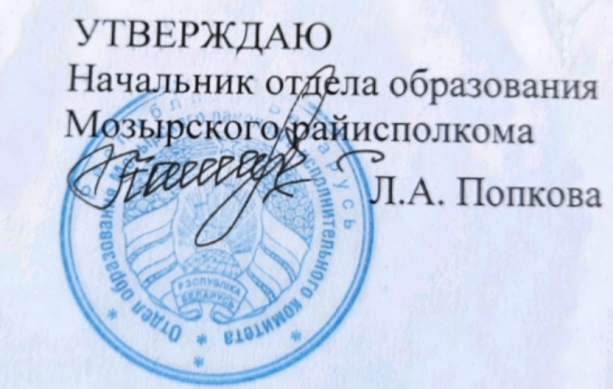 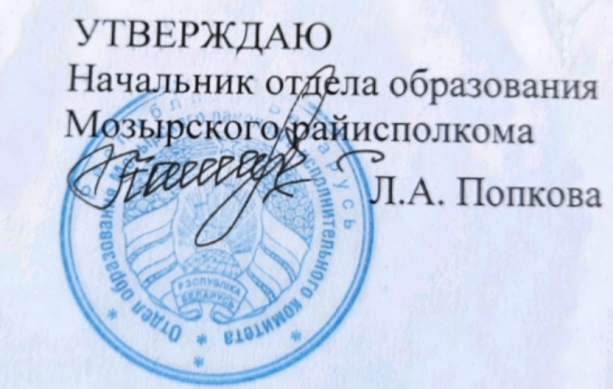 Задания первого этапа республиканской олимпиады по учебному предмету «Астрономия» 8-10 класс2023/2024 учебный годВремя выполнения 2 часаКаждое задание оценивается в 5 баллов1.Одна из самых ярких звезд на небе.А) Рак   Б) Сириус   В) Орион   Г) Персей2. На пронумерованных рисунках приведены созвездия: Орион, Большая Медведица, Малая Медведица, Кассиопея, Лебедь, Орел, Геркулес, Лев. В ответе выпишите названия созвездий и соответствующий им номер рисунка3.  Укажите правильное расположение планет земной группы в порядке их удаления от СолнцаА) Земля, Марс, Венера, МеркурийБ) Венера, Марс, Земля, МеркурийВ) Меркурий, Венера, Земля, МарсГ) Марс, Земля, Меркурий, Венера4. Два поезда выехали с одинаковой скоростью на запад и восток из пункта А в момент захода Солнца. Пассажиры, какого из поездов раньше встретят рассвет?5. Какова линейная скорость движения Луны по своей орбите, если среднее расстояние Луны от Земли составляет 384400 км?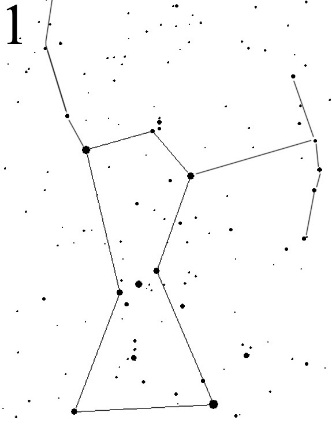 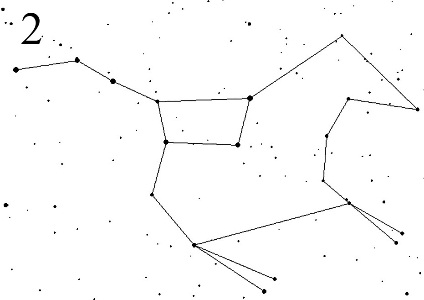 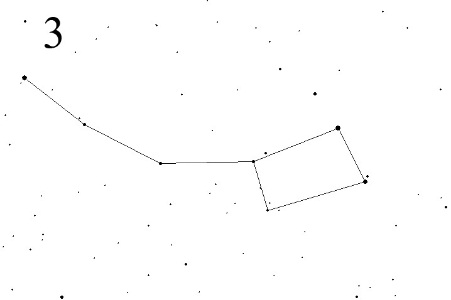 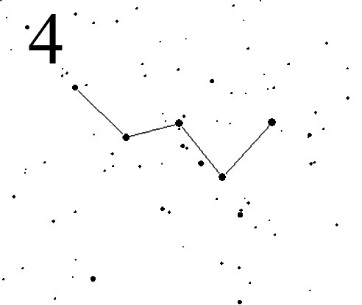 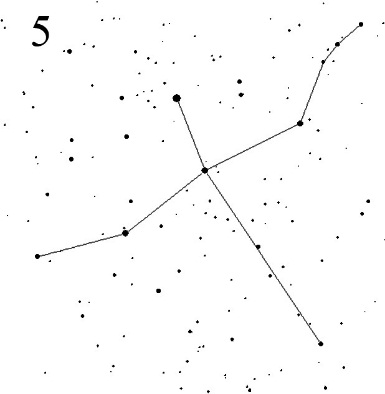 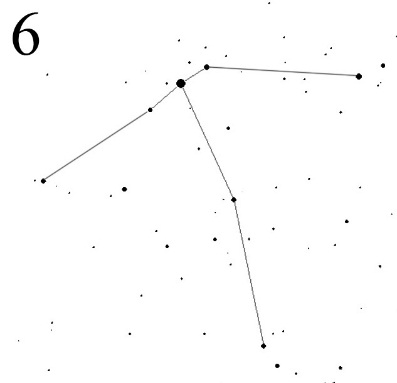 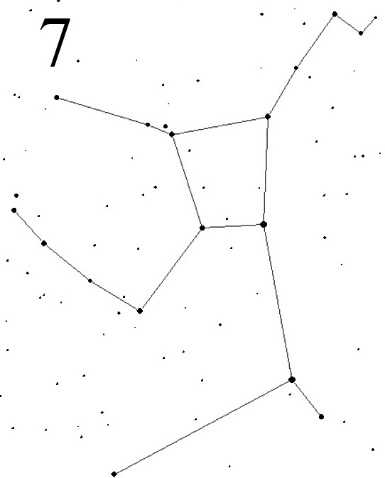 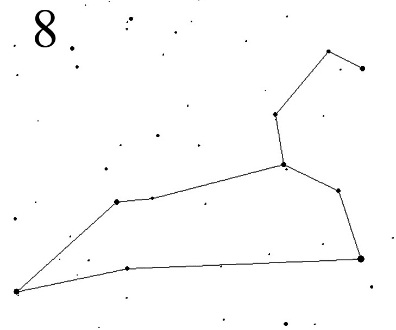 